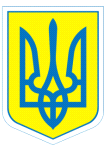 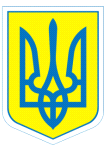 НАКАЗ25.05.2020		                       м.Харків					№ 51Про створення комісії з технічного огляду будівель, спорудВідповідно до п.1 ст.39  «Огляд, обстеження та паспортизація об’єктів» Закону України  «Про регулювання містобудівної діяльності» від 17.02.2011 № 3038-VІ та з метою якісного осінньо-весняного технічного огляду будівель, споруд  комунального закладу «Харківська спеціальна школа № 2» Харківської обласної ради  НАКАЗУЮ:1. Призначити комісію для    осінньо-весняного технічного огляду будівель, споруд  закладу освіти  у 2020 році у складі: голова комісії – Єрмоленко О.К., заступник директора з адміністративно-господарської роботи, члени комісії Тітова В.О., інженер з охорони праці,  Павленко Т.А., голова профспілкового комітету, Путєвська В.В., головний бухгалтер. 2.Контроль за виконанням даного наказу залишаю за собою.В.о.директора                      Тетяна ДАНИЛЬЧЕНКОЄрмоленко,370-30-63З наказом ознайомлені:                    О. Єрмоленко                 				                   Т. Павленко                                            		         В. Путєвська                                    	                   В.Тітова